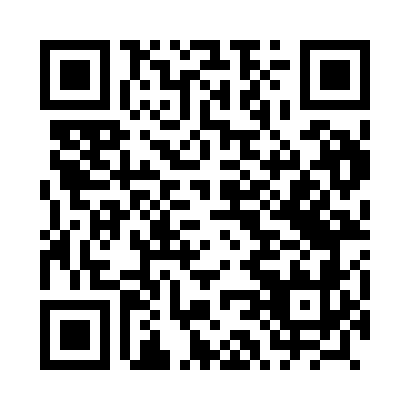 Prayer times for Garbatka, PolandWed 1 May 2024 - Fri 31 May 2024High Latitude Method: Angle Based RulePrayer Calculation Method: Muslim World LeagueAsar Calculation Method: HanafiPrayer times provided by https://www.salahtimes.comDateDayFajrSunriseDhuhrAsrMaghribIsha1Wed2:355:0512:305:387:5710:162Thu2:325:0312:305:397:5910:193Fri2:285:0112:305:408:0010:224Sat2:244:5912:305:418:0210:255Sun2:204:5712:305:428:0410:286Mon2:174:5612:305:438:0510:327Tue2:164:5412:305:438:0710:358Wed2:154:5212:305:448:0810:379Thu2:144:5012:305:458:1010:3710Fri2:144:4912:305:468:1210:3811Sat2:134:4712:305:478:1310:3912Sun2:124:4612:305:488:1510:3913Mon2:124:4412:305:498:1610:4014Tue2:114:4312:305:508:1810:4115Wed2:114:4112:305:518:1910:4116Thu2:104:4012:305:528:2110:4217Fri2:094:3812:305:538:2210:4318Sat2:094:3712:305:538:2410:4319Sun2:084:3512:305:548:2510:4420Mon2:084:3412:305:558:2610:4521Tue2:074:3312:305:568:2810:4522Wed2:074:3212:305:578:2910:4623Thu2:074:3112:305:588:3110:4724Fri2:064:2912:305:588:3210:4725Sat2:064:2812:305:598:3310:4826Sun2:054:2712:316:008:3410:4827Mon2:054:2612:316:018:3610:4928Tue2:054:2512:316:018:3710:5029Wed2:044:2412:316:028:3810:5030Thu2:044:2312:316:038:3910:5131Fri2:044:2312:316:038:4010:51